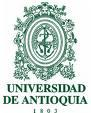 UNIVERSIDAD DE ANTIOQUIAInvitación pública para contratos de prestación de servicios de ejecución personalUnidad Académica o Administrativa: Permanencia Universitaria Vicerrectoría de Docencia Número de invitación: VD20160001-018-2022Fecha: 29/03/2022UNIVERSIDAD DE ANTIOQUIAInvitación pública para contratos de prestación de servicios de ejecución personalUnidad Académica o Administrativa: Permanencia Universitaria Vicerrectoría de Docencia Número de invitación: VD20160001-018-2022Fecha: 29/03/2022INFORMACIÓN GENERALINFORMACIÓN GENERALINFORMACIÓN GENERALINFORMACIÓN GENERALObjetoObjetoLo constituye la prestación de servicios personales por parte de EL CONTRATISTA, en su calidad como profesional con experiencia en educación e investigación en lenguas y lenguajes, desde perspectivas críticas y académicas, en contextos escolares y universitarios. Con conocimiento en diseño curricular y prácticas educativas en ambientes presenciales y virtuales de enseñanza-aprendizaje. Para realizar procesos de gestión de estrategias articuladas de acompañamiento para el fortalecimiento académico de estudiantes de pregrado en la Universidad de Antioquia. Lo constituye la prestación de servicios personales por parte de EL CONTRATISTA, en su calidad como profesional con experiencia en educación e investigación en lenguas y lenguajes, desde perspectivas críticas y académicas, en contextos escolares y universitarios. Con conocimiento en diseño curricular y prácticas educativas en ambientes presenciales y virtuales de enseñanza-aprendizaje. Para realizar procesos de gestión de estrategias articuladas de acompañamiento para el fortalecimiento académico de estudiantes de pregrado en la Universidad de Antioquia. ObligacionesEspecificasObligacionesEspecificasContribuir a la configuración, implementación y evaluación de las estrategias de acompañamiento para el fortalecimiento académico de estudiantes de pregrado en Ciudad Universitaria. Dinamizar estrategias articuladas de asesoría académica desde las apuestas de fortalecimiento en las prácticas LEO. Aportar a la propuesta cualificada de Rutas articuladas de acompañamiento a los ciclos de vida universitarios, desde el asunto que se tiene a cargo.Realizar informes mensuales y finales sobre el proceso de acompañamiento. Asistir a reuniones programadas como plenarias de Permanencia y propias del nicho de Acompañamiento. Contribuir a la configuración, implementación y evaluación de las estrategias de acompañamiento para el fortalecimiento académico de estudiantes de pregrado en Ciudad Universitaria. Dinamizar estrategias articuladas de asesoría académica desde las apuestas de fortalecimiento en las prácticas LEO. Aportar a la propuesta cualificada de Rutas articuladas de acompañamiento a los ciclos de vida universitarios, desde el asunto que se tiene a cargo.Realizar informes mensuales y finales sobre el proceso de acompañamiento. Asistir a reuniones programadas como plenarias de Permanencia y propias del nicho de Acompañamiento. EntregablesEntregablesAporte a la construcción de la Ruta de Acompañamiento para el fortalecimiento de prácticas LEO. Có-construcción de informes compilados desde el proceso de Fortalecimiento en LEO. Informes individuales. Insumos y evidencias del acompañamiento y la gestión desde el Nicho de Acompañamientos y el proceso de fortalecimiento en LEO. Aporte a la construcción de la Ruta de Acompañamiento para el fortalecimiento de prácticas LEO. Có-construcción de informes compilados desde el proceso de Fortalecimiento en LEO. Informes individuales. Insumos y evidencias del acompañamiento y la gestión desde el Nicho de Acompañamientos y el proceso de fortalecimiento en LEO. Sede de actividadesSede de actividadesCalle 67 # 53-108 ciudad universitaria y sus sedesCalle 67 # 53-108 ciudad universitaria y sus sedesHonorarios totalesHonorarios totales Veintiséis millones doscientos sesenta y cinco mil pesos ($26.265.000) Veintiséis millones doscientos sesenta y cinco mil pesos ($26.265.000)DuraciónDuraciónOcho meses y 15 días (8.5 meses)Ocho meses y 15 días (8.5 meses)Convenio o contrato que lo respalda.Convenio o contrato que lo respalda.Plan de Accion Institucional 2021-2024, proyecto “UJAMAA: Formalización de la permanencia, la inclusión y la accesibilidad universitaria con criterios de equidad y corresponsabilidad” (11010009 - FC90210002)Plan de Accion Institucional 2021-2024, proyecto “UJAMAA: Formalización de la permanencia, la inclusión y la accesibilidad universitaria con criterios de equidad y corresponsabilidad” (11010009 - FC90210002)Disponibilidad presupuestalDisponibilidad presupuestalCertificado de Disponibilidad Presupuestal (CDP) No. 1000909729 del 18 de marzo de 2022Certificado de Disponibilidad Presupuestal (CDP) No. 1000909729 del 18 de marzo de 2022Número de personas requeridasNúmero de personas requeridasUna (1)Una (1)CRONOGRAMACRONOGRAMACRONOGRAMACRONOGRAMAFecha de apertura y publicaciónFecha de apertura y publicación31 de marzo del 202231 de marzo del 2022Medio de PublicaciónMedio de PublicaciónEl Portal Universitario de la Universidad de Antioquia (www.udea.edu.co).El Portal Universitario de la Universidad de Antioquia (www.udea.edu.co).Cierre de la Invitación PúblCierre de la Invitación Públ7 de abril del 2022 - Hora: 18:00 hora legal colombiana señalada por el Instituto de Metrología.El resultado de esta invitación será publicado dentro de los cinco (5) días hábiles siguientes a la fecha de cierre de dicha invitación y podrá consultarse en el mismo sitio de la página de la Universidad de Antioquia. El resultado permanecerá publicado durante 1 día hábil para que los oferentes revisen y presenten las objeciones a que haya lugar, a través del correo: cleo.cree@udea.edu.co pasado dicho tiempo se entenderá como aceptado el resultado de la invitación y se procederá con el proceso de contratación.7 de abril del 2022 - Hora: 18:00 hora legal colombiana señalada por el Instituto de Metrología.El resultado de esta invitación será publicado dentro de los cinco (5) días hábiles siguientes a la fecha de cierre de dicha invitación y podrá consultarse en el mismo sitio de la página de la Universidad de Antioquia. El resultado permanecerá publicado durante 1 día hábil para que los oferentes revisen y presenten las objeciones a que haya lugar, a través del correo: cleo.cree@udea.edu.co pasado dicho tiempo se entenderá como aceptado el resultado de la invitación y se procederá con el proceso de contratación.LugarLugarLas hojas de vida de los aspirantes, los soportes de estudios y experiencia, deben ser enviadas en formato PDF de manera digital al correo electrónico cleo.cree@udea.edu.co hasta el 7 de abril del 2022 a las 18:00 p.m. hora colombiana.Las hojas de vida de los aspirantes, los soportes de estudios y experiencia, deben ser enviadas en formato PDF de manera digital al correo electrónico cleo.cree@udea.edu.co hasta el 7 de abril del 2022 a las 18:00 p.m. hora colombiana.PERFIL MÍNIMO REQUERIDOPERFIL MÍNIMO REQUERIDOPERFIL MÍNIMO REQUERIDOPERFIL MÍNIMO REQUERIDOEstudios de educación formalTítulo UniversitarioProfesional con experiencia en educación e investigación en lenguas desde perspectivas críticas y académicas, en contextos escolares y universitarios. Con conocimiento en diseño curricular y prácticas educativas en ambientes presenciales y virtuales de enseñanza-aprendizaje.Título UniversitarioProfesional con experiencia en educación e investigación en lenguas desde perspectivas críticas y académicas, en contextos escolares y universitarios. Con conocimiento en diseño curricular y prácticas educativas en ambientes presenciales y virtuales de enseñanza-aprendizaje.Certificación de educación formal: Los estudios de educación formal se acreditarán mediante la presentación de diplomas, actas de grado o títulos otorgados por las instituciones correspondientes. Para su validez requerirán de los registros y autenticaciones que determinen las normas vigentes sobre la materia. Los estudios realizados y los títulos obtenidos en el exterior requerirán para su validez, de la homologación y convalidación por parte del Ministerio de Educación Nacional o de la autoridad competente.Experiencia relacionadaExperiencia mínima certificable de 3 años.Experiencia mínima certificable de 3 años.Experiencia Relacionada: Es la adquirida a partir de la terminación y aprobación de todas las materias que conforman el pensum académico de la respectiva formación profesional, en el ejercicio de empleos o actividades que tengan similitud con los entregables o las actividades a desarrollar.REQUISITOS DE PARTICIPACIÓNREQUISITOS DE PARTICIPACIÓNREQUISITOS DE PARTICIPACIÓNREQUISITOS DE PARTICIPACIÓNEn la presente invitación podrán participar las personas con capacidad para contratar, que no tengan inhabilidades, incompatibilidades ni conflicto de intereses para contratar de acuerdo con la Constitución Política, la Ley, el Acuerdo Superior 395 de 2011.Las hojas de vida recibidas en el término previsto serán revisadas para verificar el cumplimiento de los requisitos exigidos en el perfil. Sólo serán calificadas las hojas de vida que cumplan con dichos requisitos, las demás serán rechazadas.Para efectos de la contratación de prestación de servicios de ejecución personal tener en cuenta la Resolución Rectoral 44964 de 2018.En la presente invitación podrán participar las personas con capacidad para contratar, que no tengan inhabilidades, incompatibilidades ni conflicto de intereses para contratar de acuerdo con la Constitución Política, la Ley, el Acuerdo Superior 395 de 2011.Las hojas de vida recibidas en el término previsto serán revisadas para verificar el cumplimiento de los requisitos exigidos en el perfil. Sólo serán calificadas las hojas de vida que cumplan con dichos requisitos, las demás serán rechazadas.Para efectos de la contratación de prestación de servicios de ejecución personal tener en cuenta la Resolución Rectoral 44964 de 2018.En la presente invitación podrán participar las personas con capacidad para contratar, que no tengan inhabilidades, incompatibilidades ni conflicto de intereses para contratar de acuerdo con la Constitución Política, la Ley, el Acuerdo Superior 395 de 2011.Las hojas de vida recibidas en el término previsto serán revisadas para verificar el cumplimiento de los requisitos exigidos en el perfil. Sólo serán calificadas las hojas de vida que cumplan con dichos requisitos, las demás serán rechazadas.Para efectos de la contratación de prestación de servicios de ejecución personal tener en cuenta la Resolución Rectoral 44964 de 2018.En la presente invitación podrán participar las personas con capacidad para contratar, que no tengan inhabilidades, incompatibilidades ni conflicto de intereses para contratar de acuerdo con la Constitución Política, la Ley, el Acuerdo Superior 395 de 2011.Las hojas de vida recibidas en el término previsto serán revisadas para verificar el cumplimiento de los requisitos exigidos en el perfil. Sólo serán calificadas las hojas de vida que cumplan con dichos requisitos, las demás serán rechazadas.Para efectos de la contratación de prestación de servicios de ejecución personal tener en cuenta la Resolución Rectoral 44964 de 2018.CRITERIOS DE CALIFICACIÓNCRITERIOS DE CALIFICACIÓNCRITERIOS DE CALIFICACIÓNCRITERIOS DE CALIFICACIÓN1) FORMACIÓN ACADÉMICA CERTIFICABLE 		               Puntaje hasta: 30 puntosa. Pregrado							 Hasta 10 puntosb. Especialización en área afín a la actividad a desarrollar	 Hasta 20 puntos c. Maestría en área afín a la actividad a desarrollar		 Hasta 30 puntos2) EXPERIENCIA LABORAL EN EL ÁREA REQUERIDA:	               Puntaje hasta: 30 puntosa. Experiencia relacionada específica entre 3 a 5 años	                Puntaje 10 b. Experiencia relacionada específica entre 5 a 10 años                   Puntaje 15c. Experiencia relacionada especifica entre 10 a 15 años                 Puntaje 303) ENTREVISTA:					                             Puntaje hasta: 40 puntosa- Solvencia y experiencia (docencia y gestión) con procesos de fortalecimiento de las prácticas LEO                                              Hasta 40 puntosPUNTAJE TOTAL					              HASTA 100 PUNTOSParágrafo: El puntaje asignado es acumulable, para la determinación de estos se hace necesario contar con los certificados que acreditan tanto la formación como experiencia del candidato.1) FORMACIÓN ACADÉMICA CERTIFICABLE 		               Puntaje hasta: 30 puntosa. Pregrado							 Hasta 10 puntosb. Especialización en área afín a la actividad a desarrollar	 Hasta 20 puntos c. Maestría en área afín a la actividad a desarrollar		 Hasta 30 puntos2) EXPERIENCIA LABORAL EN EL ÁREA REQUERIDA:	               Puntaje hasta: 30 puntosa. Experiencia relacionada específica entre 3 a 5 años	                Puntaje 10 b. Experiencia relacionada específica entre 5 a 10 años                   Puntaje 15c. Experiencia relacionada especifica entre 10 a 15 años                 Puntaje 303) ENTREVISTA:					                             Puntaje hasta: 40 puntosa- Solvencia y experiencia (docencia y gestión) con procesos de fortalecimiento de las prácticas LEO                                              Hasta 40 puntosPUNTAJE TOTAL					              HASTA 100 PUNTOSParágrafo: El puntaje asignado es acumulable, para la determinación de estos se hace necesario contar con los certificados que acreditan tanto la formación como experiencia del candidato.1) FORMACIÓN ACADÉMICA CERTIFICABLE 		               Puntaje hasta: 30 puntosa. Pregrado							 Hasta 10 puntosb. Especialización en área afín a la actividad a desarrollar	 Hasta 20 puntos c. Maestría en área afín a la actividad a desarrollar		 Hasta 30 puntos2) EXPERIENCIA LABORAL EN EL ÁREA REQUERIDA:	               Puntaje hasta: 30 puntosa. Experiencia relacionada específica entre 3 a 5 años	                Puntaje 10 b. Experiencia relacionada específica entre 5 a 10 años                   Puntaje 15c. Experiencia relacionada especifica entre 10 a 15 años                 Puntaje 303) ENTREVISTA:					                             Puntaje hasta: 40 puntosa- Solvencia y experiencia (docencia y gestión) con procesos de fortalecimiento de las prácticas LEO                                              Hasta 40 puntosPUNTAJE TOTAL					              HASTA 100 PUNTOSParágrafo: El puntaje asignado es acumulable, para la determinación de estos se hace necesario contar con los certificados que acreditan tanto la formación como experiencia del candidato.1) FORMACIÓN ACADÉMICA CERTIFICABLE 		               Puntaje hasta: 30 puntosa. Pregrado							 Hasta 10 puntosb. Especialización en área afín a la actividad a desarrollar	 Hasta 20 puntos c. Maestría en área afín a la actividad a desarrollar		 Hasta 30 puntos2) EXPERIENCIA LABORAL EN EL ÁREA REQUERIDA:	               Puntaje hasta: 30 puntosa. Experiencia relacionada específica entre 3 a 5 años	                Puntaje 10 b. Experiencia relacionada específica entre 5 a 10 años                   Puntaje 15c. Experiencia relacionada especifica entre 10 a 15 años                 Puntaje 303) ENTREVISTA:					                             Puntaje hasta: 40 puntosa- Solvencia y experiencia (docencia y gestión) con procesos de fortalecimiento de las prácticas LEO                                              Hasta 40 puntosPUNTAJE TOTAL					              HASTA 100 PUNTOSParágrafo: El puntaje asignado es acumulable, para la determinación de estos se hace necesario contar con los certificados que acreditan tanto la formación como experiencia del candidato.ORDEN DE ELEGIBILIDADORDEN DE ELEGIBILIDADORDEN DE ELEGIBILIDADORDEN DE ELEGIBILIDADEn el informe de evaluación se debe establecer en orden de elegibilidad, en caso de no aceptación por parte de la persona se continuará en estricto orden de elegibilidad.En el informe de evaluación se debe establecer en orden de elegibilidad, en caso de no aceptación por parte de la persona se continuará en estricto orden de elegibilidad.En el informe de evaluación se debe establecer en orden de elegibilidad, en caso de no aceptación por parte de la persona se continuará en estricto orden de elegibilidad.En el informe de evaluación se debe establecer en orden de elegibilidad, en caso de no aceptación por parte de la persona se continuará en estricto orden de elegibilidad.CRITERIOS DE DESEMPATECRITERIOS DE DESEMPATECRITERIOS DE DESEMPATECRITERIOS DE DESEMPATECon el aspirante que se encuentre en situación de discapacidadCon el aspirante que demuestre la calidad de víctima, conforme a lo descrito en el artículo 131 de la Ley 1448 de 2011.Con quien demuestre haber cumplido con el deber de votar en las elecciones inmediatamente anteriores, en los términos señalados en el artículo 2 numeral 3 de la Ley 4O3 de 1997Con el aspirante que se encuentre en situación de discapacidadCon el aspirante que demuestre la calidad de víctima, conforme a lo descrito en el artículo 131 de la Ley 1448 de 2011.Con quien demuestre haber cumplido con el deber de votar en las elecciones inmediatamente anteriores, en los términos señalados en el artículo 2 numeral 3 de la Ley 4O3 de 1997Con el aspirante que se encuentre en situación de discapacidadCon el aspirante que demuestre la calidad de víctima, conforme a lo descrito en el artículo 131 de la Ley 1448 de 2011.Con quien demuestre haber cumplido con el deber de votar en las elecciones inmediatamente anteriores, en los términos señalados en el artículo 2 numeral 3 de la Ley 4O3 de 1997Con el aspirante que se encuentre en situación de discapacidadCon el aspirante que demuestre la calidad de víctima, conforme a lo descrito en el artículo 131 de la Ley 1448 de 2011.Con quien demuestre haber cumplido con el deber de votar en las elecciones inmediatamente anteriores, en los términos señalados en el artículo 2 numeral 3 de la Ley 4O3 de 1997CAUSALES DE EXCLUSIÓNCAUSALES DE EXCLUSIÓNCAUSALES DE EXCLUSIÓNCAUSALES DE EXCLUSIÓNSe producirá exclusión del aspirante en cualquier etapa del proceso, si incurre en una de las siguientes faltas:No se ajusta a las exigencias de la INVITACIÓN. Se presenta de forma extemporánea o luego de la fecha y hora fijadas para el cierre, o se entreguen los documentos en lugar diferente al establecido en la invitación.La información o documentación entregada no sea veraz o se observen presuntas falsedades o inconsistencias o contradicciones entre varios documentos.Cuando el proponente ejecute cualquier acción tendiente a impedir la libre participación de otros proponentes, o a impedir el ejercicio de sus derechos o los de la Universidad, o cuando se conozca la existencia de colusión con otros proponentes.Cuando el proponente ejecute cualquier acción tendiente a influenciar o presionar a los funcionarios de la Universidad encargados del estudio y evaluación de las propuestas o en la aceptación de la misma, o a los demás proponentes.Se producirá exclusión del aspirante en cualquier etapa del proceso, si incurre en una de las siguientes faltas:No se ajusta a las exigencias de la INVITACIÓN. Se presenta de forma extemporánea o luego de la fecha y hora fijadas para el cierre, o se entreguen los documentos en lugar diferente al establecido en la invitación.La información o documentación entregada no sea veraz o se observen presuntas falsedades o inconsistencias o contradicciones entre varios documentos.Cuando el proponente ejecute cualquier acción tendiente a impedir la libre participación de otros proponentes, o a impedir el ejercicio de sus derechos o los de la Universidad, o cuando se conozca la existencia de colusión con otros proponentes.Cuando el proponente ejecute cualquier acción tendiente a influenciar o presionar a los funcionarios de la Universidad encargados del estudio y evaluación de las propuestas o en la aceptación de la misma, o a los demás proponentes.Se producirá exclusión del aspirante en cualquier etapa del proceso, si incurre en una de las siguientes faltas:No se ajusta a las exigencias de la INVITACIÓN. Se presenta de forma extemporánea o luego de la fecha y hora fijadas para el cierre, o se entreguen los documentos en lugar diferente al establecido en la invitación.La información o documentación entregada no sea veraz o se observen presuntas falsedades o inconsistencias o contradicciones entre varios documentos.Cuando el proponente ejecute cualquier acción tendiente a impedir la libre participación de otros proponentes, o a impedir el ejercicio de sus derechos o los de la Universidad, o cuando se conozca la existencia de colusión con otros proponentes.Cuando el proponente ejecute cualquier acción tendiente a influenciar o presionar a los funcionarios de la Universidad encargados del estudio y evaluación de las propuestas o en la aceptación de la misma, o a los demás proponentes.Se producirá exclusión del aspirante en cualquier etapa del proceso, si incurre en una de las siguientes faltas:No se ajusta a las exigencias de la INVITACIÓN. Se presenta de forma extemporánea o luego de la fecha y hora fijadas para el cierre, o se entreguen los documentos en lugar diferente al establecido en la invitación.La información o documentación entregada no sea veraz o se observen presuntas falsedades o inconsistencias o contradicciones entre varios documentos.Cuando el proponente ejecute cualquier acción tendiente a impedir la libre participación de otros proponentes, o a impedir el ejercicio de sus derechos o los de la Universidad, o cuando se conozca la existencia de colusión con otros proponentes.Cuando el proponente ejecute cualquier acción tendiente a influenciar o presionar a los funcionarios de la Universidad encargados del estudio y evaluación de las propuestas o en la aceptación de la misma, o a los demás proponentes.DECLARACIÓN DE DESIERTADECLARACIÓN DE DESIERTADECLARACIÓN DE DESIERTADECLARACIÓN DE DESIERTALa UNIVERSIDAD declarará desierto el Proceso de Contratación en los siguientes eventos:Por motivos que impidan la escogencia del mejor PROPONENTE.Porque sobrevengan razones de fuerza mayor o caso fortuito.Porque se presentan graves inconvenientes que le impidan a la Universidad cumplir la obligación contractual futura.Por no presentarse ninguna propuesta.Por no resultar habilitada ninguna propuesta.La UNIVERSIDAD declarará desierto el Proceso de Contratación en los siguientes eventos:Por motivos que impidan la escogencia del mejor PROPONENTE.Porque sobrevengan razones de fuerza mayor o caso fortuito.Porque se presentan graves inconvenientes que le impidan a la Universidad cumplir la obligación contractual futura.Por no presentarse ninguna propuesta.Por no resultar habilitada ninguna propuesta.La UNIVERSIDAD declarará desierto el Proceso de Contratación en los siguientes eventos:Por motivos que impidan la escogencia del mejor PROPONENTE.Porque sobrevengan razones de fuerza mayor o caso fortuito.Porque se presentan graves inconvenientes que le impidan a la Universidad cumplir la obligación contractual futura.Por no presentarse ninguna propuesta.Por no resultar habilitada ninguna propuesta.La UNIVERSIDAD declarará desierto el Proceso de Contratación en los siguientes eventos:Por motivos que impidan la escogencia del mejor PROPONENTE.Porque sobrevengan razones de fuerza mayor o caso fortuito.Porque se presentan graves inconvenientes que le impidan a la Universidad cumplir la obligación contractual futura.Por no presentarse ninguna propuesta.Por no resultar habilitada ninguna propuesta.DOCUMENTACIÓN REQUERIDADOCUMENTACIÓN REQUERIDADOCUMENTACIÓN REQUERIDADOCUMENTACIÓN REQUERIDAEl PROPONENTE seleccionado deberá aportar los siguientes documentos:Formato único - Hoja de VidaFotocopia legible de la cédula de ciudadaníaCopia de los títulos de estudio de educación formalFormato único declaración juramentada de bienes y rentasCopia del Registro Único Tributario –RUT- (con vigencia de un año) Copia de la matrícula, tarjeta o registro profesional en los casos que sea aplicableCertificado de afiliación a los subsistemas de Salud, Pensión y Riesgos Profesionales.Formato verificación de antecedentes y otros.Certificado de cuenta bancaria propia (del contratista)Libreta militar (entre los 18 y 28 años no se exige)Examen médico pre-ocupacional vigente.El PROPONENTE seleccionado deberá aportar los siguientes documentos:Formato único - Hoja de VidaFotocopia legible de la cédula de ciudadaníaCopia de los títulos de estudio de educación formalFormato único declaración juramentada de bienes y rentasCopia del Registro Único Tributario –RUT- (con vigencia de un año) Copia de la matrícula, tarjeta o registro profesional en los casos que sea aplicableCertificado de afiliación a los subsistemas de Salud, Pensión y Riesgos Profesionales.Formato verificación de antecedentes y otros.Certificado de cuenta bancaria propia (del contratista)Libreta militar (entre los 18 y 28 años no se exige)Examen médico pre-ocupacional vigente.El PROPONENTE seleccionado deberá aportar los siguientes documentos:Formato único - Hoja de VidaFotocopia legible de la cédula de ciudadaníaCopia de los títulos de estudio de educación formalFormato único declaración juramentada de bienes y rentasCopia del Registro Único Tributario –RUT- (con vigencia de un año) Copia de la matrícula, tarjeta o registro profesional en los casos que sea aplicableCertificado de afiliación a los subsistemas de Salud, Pensión y Riesgos Profesionales.Formato verificación de antecedentes y otros.Certificado de cuenta bancaria propia (del contratista)Libreta militar (entre los 18 y 28 años no se exige)Examen médico pre-ocupacional vigente.El PROPONENTE seleccionado deberá aportar los siguientes documentos:Formato único - Hoja de VidaFotocopia legible de la cédula de ciudadaníaCopia de los títulos de estudio de educación formalFormato único declaración juramentada de bienes y rentasCopia del Registro Único Tributario –RUT- (con vigencia de un año) Copia de la matrícula, tarjeta o registro profesional en los casos que sea aplicableCertificado de afiliación a los subsistemas de Salud, Pensión y Riesgos Profesionales.Formato verificación de antecedentes y otros.Certificado de cuenta bancaria propia (del contratista)Libreta militar (entre los 18 y 28 años no se exige)Examen médico pre-ocupacional vigente.ProhibicionesProhibicionesProhibicionesProhibicionesLa Constitución Política de Colombia define en el artículo 128 “Nadie podrá desempeñar simultáneamente más de un empleo público ni recibir más de una asignación que provenga del tesoro público, o de empresas o de instituciones en las que tenga parte mayoritaria el Estado, salvo los casos expresamente determinados por la ley.Entiéndese por tesoro público el de la Nación, el de las entidades territoriales y el de las descentralizadas.”La Resolución Rectoral 44964 del 24 de octubre de 2018 define en el artículo 19 “Coexistencia. Una persona natural no podrá tener más de tres (3) contratos de prestación de servicios de ejecución personal vigentes con la Universidad de Antioquia.”Nota: En caso de que se presente alguna de las prohibiciones a pesar de ser seleccionado no se podrá suscribir el contrato de prestación de servicios.La Constitución Política de Colombia define en el artículo 128 “Nadie podrá desempeñar simultáneamente más de un empleo público ni recibir más de una asignación que provenga del tesoro público, o de empresas o de instituciones en las que tenga parte mayoritaria el Estado, salvo los casos expresamente determinados por la ley.Entiéndese por tesoro público el de la Nación, el de las entidades territoriales y el de las descentralizadas.”La Resolución Rectoral 44964 del 24 de octubre de 2018 define en el artículo 19 “Coexistencia. Una persona natural no podrá tener más de tres (3) contratos de prestación de servicios de ejecución personal vigentes con la Universidad de Antioquia.”Nota: En caso de que se presente alguna de las prohibiciones a pesar de ser seleccionado no se podrá suscribir el contrato de prestación de servicios.La Constitución Política de Colombia define en el artículo 128 “Nadie podrá desempeñar simultáneamente más de un empleo público ni recibir más de una asignación que provenga del tesoro público, o de empresas o de instituciones en las que tenga parte mayoritaria el Estado, salvo los casos expresamente determinados por la ley.Entiéndese por tesoro público el de la Nación, el de las entidades territoriales y el de las descentralizadas.”La Resolución Rectoral 44964 del 24 de octubre de 2018 define en el artículo 19 “Coexistencia. Una persona natural no podrá tener más de tres (3) contratos de prestación de servicios de ejecución personal vigentes con la Universidad de Antioquia.”Nota: En caso de que se presente alguna de las prohibiciones a pesar de ser seleccionado no se podrá suscribir el contrato de prestación de servicios.La Constitución Política de Colombia define en el artículo 128 “Nadie podrá desempeñar simultáneamente más de un empleo público ni recibir más de una asignación que provenga del tesoro público, o de empresas o de instituciones en las que tenga parte mayoritaria el Estado, salvo los casos expresamente determinados por la ley.Entiéndese por tesoro público el de la Nación, el de las entidades territoriales y el de las descentralizadas.”La Resolución Rectoral 44964 del 24 de octubre de 2018 define en el artículo 19 “Coexistencia. Una persona natural no podrá tener más de tres (3) contratos de prestación de servicios de ejecución personal vigentes con la Universidad de Antioquia.”Nota: En caso de que se presente alguna de las prohibiciones a pesar de ser seleccionado no se podrá suscribir el contrato de prestación de servicios.